Създаване на изображение    При избор на инструмент от лентата показалецът на мишката променя вида си и под лентата се показват допълнителни възможности за избрания инструмент.    Рисуване    
    Избира се инструмент и се рисува чрез влачене на мишката при натиснат ляв (с основен цвят) или десен бутон (с допълнителен цвят).
      Pencil (молив) – рисува тънки линии (с дебелина един пиксел). При натиснат клавиш Shift рисува хоризонтална, вертикална или линия 45° спрямо хоризонталата.
      Brush (четка) – рисува линии с различна дебелина, която се избира от полето с допълнителни възможности под лентата с инструменти.
     
      Airbrush (спрей) – рисува петно от спрей, чиято големина се определя от полето с допълнителни възможности.
    
    Изтриване на част от изображение   
      Eraser (гума) – при влачене при натиснат бутон изтрива част от изображението, като дебелината за триене може да се избере от полето с допълнителни възможности.
    
    От меню Image с команда Clear Image се изчиства целият лист.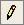 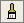 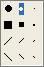 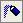 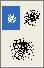 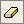 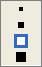     Чертане на линии   
    Избира се инструмент и се чертае чрез влачене на мишката при натиснат ляв (с основен цвят) или десен бутон (с допълнителен цвят).
      Line (права линия) – чертае прави линии, чиято дебелина се избира от полето с допълнителни възможности. 
    
    При натиснат клавиш Shift рисува линия под 0°, 45° или 90° спрямо хоризонталата.
      Curve (крива линия) – чрез влачене изчертава права линия, която чрез двукратно изтегляне с мишката встрани се огъва. 

    Чертане на фигури   
    Избира се инструмент и се чертае чрез влачене на мишката при натиснат ляв (с основен цвят) или десен бутон (с допълнителен цвят). 
      Rectangle (правоъгълник) – чертае правоъгълник. При натиснат клавиш Shift чертае квадрат.
      Ellipse (елипса) – чертае елипса. При натиснат клавиш Shift чертае окръжност.
      Rounded Rectangle (заоблен правоъгълник) – чертае правоъгълници със заоблени ъгли. При натиснат клавиш Shift чертае заоблен квадрат.
      Polygon (многоъгълник) – чертае многоъгълници, като всяка страна се изчертава с влачене и с двукратно щракване фигурата се затваря.
    При избор на инструмент от тази група в полето с допълнителни възможности се появяват три варианта: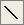 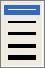 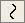 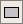 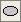 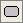 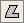     - да се очертае само контурът на фигурата с основния цвят;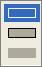     - контурът да се очертае с основния цвят, а да се запълни с допълнителния;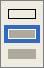     - контурът и вътрешната част са с основния цвят.    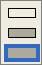     Запълване на фигури   
    Чрез инструмента и еднократно щракване с мишката във фигурата, чийто контур трябва да е затворен.
      Fill With Color (кофа) – запълва областта с основния цвят при щракване с левия бутон и с допълнителния – при щракване с десния бутон.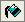     Вмъкване на текст в изображение   
      Text (текст) – служи за добавяне на текст към изображението.
    При щракване с мишката в областта за рисуване се появява пунктиран правоъгълник, в който се въвежда текст. 
    За характеристиките на текста от меню View се избира команда Text Toolbar. Всички символи в текстовото поле имат еднакви характеристики. Цветът им съвпада с основния цвят, но може да бъде променен по време на въвеждане. 
    Размерът на полето може да се коригира с помощта на водачите. Полето може да се мести, докато е активно. След щракване с мишката извън него текстът не може да бъде редактиран или променян. 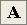 